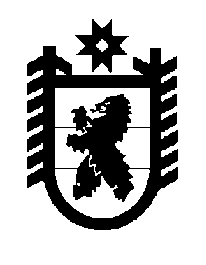 Российская Федерация Республика Карелия    ПРАВИТЕЛЬСТВО РЕСПУБЛИКИ КАРЕЛИЯПОСТАНОВЛЕНИЕ                                  от  25 сентября 2018 года № 354-Пг. Петрозаводск О внесении изменений в постановление Правительства Республики Карелия от 23 января 2017 года № 25-ППравительство Республики Карелия п о с т а н о в л я е т:Внести в Порядок предоставления из бюджета Республики Карелия дотаций на поддержку мер по обеспечению сбалансированности бюджетов муниципальных образований, утвержденный  постановлением Правительства Республики Карелия от 23 января  2017 года № 25-П «О Порядке предоставления из бюджета Республики Карелия дотаций на поддержку мер по обеспечению сбалансированности бюджетов муниципальных образований» (Собрание законодательства Республики Карелия, 2017, № 1, ст. 66; № 7, ст. 1357; 2018, № 1, ст. 55), следующие изменения: подпункт 1 пункта 2  дополнить абзацем следующего содержания:«обеспечению первоочередного направления дотации на погашение просроченной кредиторской задолженности по начислениям на выплаты по оплате труда работникам муниципальных учреждений и по оплате коммунальных услуг муниципальными учреждениями, а также своевременному исполнению судебных актов, предусматривающих обращение взыскания на средства местного бюджета по денежным обязательствам муниципальных учреждений;»;пункт 3 изложить в следующей редакции:«3. Размер дотации бюджету соответствующего муниципального района (городского округа) (Дij) рассчитывается по следующей формуле:Дij = (Дj + Д2 - SUM Д1ij) x ((Vi - Д1ij) / SUM (Vi - Д1ij)) + Д1ij,где:Дj – общий размер дотации, распределяемой в два этапа:на первом этапе – в срок до 1 марта текущего года в размере 70% от общего размера дотации, предусмотренного законом Республики Карелия о бюджете Республики Карелия на текущий финансовый год и плановый период;на втором этапе – в срок до 1 октября текущего года в размере 30% от общего размера дотации, предусмотренного законом Республики Карелия о бюджете Республики Карелия на текущий финансовый год и плановый период;Д2 – объем произведенного по решению руководителя Министерства финансов Республики Карелия сокращения межбюджетных трансфертов (дотации на выравнивание бюджетной обеспеченности муниципальных районов (городских округов), субвенции на осуществление государственных полномочий Республики Карелия по расчету и предоставлению дотаций на выравнивание бюджетной обеспеченности бюджетам поселений) в связи с невыполнением органами местного самоуправления обязательств (условий), установленных при предоставлении этих межбюджетных трансфертов;Д1ij – размер дотации, распределяемой на j-м этапе бюджету i-го муниципального района (городского округа), по которому отношение отклонения оценки расходных обязательств муниципального района (городского округа) и оценки доходов местного бюджета (далее – отклонение оценки) к оценке доходов местного бюджета на текущий финансовый год превышает средний по муниципальным образованиям показатель отношения отклонения оценки (далее – средний показатель);Vi – отклонение оценки в текущем финансовом году по i-му муниципальному району (городскому округу).»;абзац пятый пункта 5 дополнить словами «, иных межбюджетных трансфертов, предоставляемых бюджетам муниципальных районов из бюджетов поселений на осуществление органами местного самоуправления муниципальных районов части полномочий органов местного самоуправления поселений по решению вопросов местного значения».           Глава Республики Карелия 					                  А.О. Парфенчиков